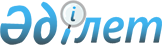 Об утверждений перечня приоритетных культур и норм субсидий, а также объемов бюджетных средств на повышение урожайности и качества продукции растениеводства
					
			Утративший силу
			
			
		
					Постановление акимата Жамбылской области от 26 октября 2020 года № 244. Зарегистрировано Департаментом юстиции Жамбылской области 30 октября 2020 года № 4781. Утратило силу постановлением акимата Жамбылской области от 17 ноября 2021 года № 254
      Сноска. Утратило силу постановлением акимата Жамбылской области от 17.11.2021 № 254 (вводится в действие по истечении десяти календарных дней после дня его первого официального опубликования).
      В соответствии со статьей 27 Закона Республики Казахстан от 23 января 2001 года "О местном государственном управлении и самоуправлении в Республике Казахстан", приказом Министра сельского хозяйства Республики Казахстан от 30 марта 2020 года № 107 "Об утверждении Правил субсидирования повышения урожайности и качества продукции растениеводства" (зарегистрирован в Реестре государственной регистрации нормативных правовых актов № 20209), акимат Жамбылской области ПОСТАНОВЛЯЕТ: 
      1. Утвердить прилагаемые:
      1) перечень приоритетных культур согласно приложению 1 к настоящему постановлению;
      2) объемы бюджетных средств на повышение урожайности и качества продукции растениеводства согласно приложению 2 к настоящему постановлению;
      3) нормы субсидий приоритетных культур согласно приложению 3 к настоящему постановлению;
      2. Признать утратившими силу постановления акимата Жамбылской области:
      "Об утверждении перечня приоритетных сельскохозяйственных культур и норм субсидий на повышение урожайности и качества продукции растениеводства, удешевление стоимости горюче-смазочных материалов и других товарно-материальных ценностей, необходимых для проведения весенне-полевых и уборочных работ, путем субсидирования производства приоритетных культур" от 16 ноября 2015 года № 274 (зарегистрирован в Реестре государственной регистрации нормативных правовых актов № 2838, опубликовано 5 декабря 2015 года в газете "Знамя труда");
      "О внесении изменений в постановление акимата Жамбылской области от 16 ноября 2015 года № 274 "Об утверждении перечня приоритетных сельскохозяйственных культур и норм субсидий (на 1 гектар и (или) 1 тонну) на повышение урожайности и качества продукции растениеводства, удешевление стоимости горюче-смазочных материалов и других товарно-материальных ценностей, необходимых для проведения весенне-полевых и уборочных работ, путем субсидирования производства приоритетных культур и стоимости затрат на возделывание сельскохозяйственных культур в защищенном грунте" от 29 ноября 2018 года № 241 (зарегистрирован в Реестре государственной регистрации нормативных правовых актов № 4013, опубликован 14 декабря 2018 года в Эталонном контрольном банке нормативных правовых актов Республики Казахстан).
      3. Коммунальному государственному учреждению "Управление сельского хозяйства акимата Жамбылской области" в установленном законодательством порядке обеспечить:
      1) государственную регистрацию настоящего постановления в органах юстиции;
      2) размещение настоящего постановления на интернет-ресурсе акимата Жамбылской области;
      3) принятие иных мер, вытекающих из настоящего постановления.
      4. Контроль за исполнением данного постановления возложить на заместителя акима области Б.Нигмашева.
      5. Настоящее постановление вступает в силу со дня государственной регистрации в органах юстиции и вводится в действие по истечении десяти календарных дней после дня его первого официального опубликования. Перечень приоритетных культур  Объем бюджетных средств на повышения урожайности и качества продукции растениеводства  Нормы субсидий приоритетных культур 
					© 2012. РГП на ПХВ «Институт законодательства и правовой информации Республики Казахстан» Министерства юстиции Республики Казахстан
				
      Аким Жамбылской области 

Б. Сапарбаев
Приложение 1 к постановлению
акимата Жамбылской области
от 26 октября 2020 года № 244
№ 
Наименование приоритетных сельскохозяйственных культур
1
Сахарная свекла
2
КукурузаПриложение 2 к постановлению
акимата Жамбылской области
от 26 октября 2020 года № 244
№
Наименование области
Объем бюджетных субсидий, тенге
1
Жамбылская область
1 500 000 000,0
Всего
1 500 000 000,0 Приложение 3 к постановлению
акимата Жамбылской области
от 26 октября 2020 года № 244
№ 
Наименование приоритетных сельскохозяйственных культур
Норма бюджетных субсидий на 1 тонну, тенге
1
Сахарная свекла
12 000,0
2
Кукуруза
6 000,0